附件一法定代表人资格证明（适用于无代理人的情况）企业（供应商）名称：单位性质：地    址：成立时间：       年   月   日经营期限：姓名：                  性别：                 年龄：                  职务：                 系                         的法定代表人。附：法定代表人身份证正反面扫描件特此证明。法定代表人：            （电子签章或线下签字/签章）       供  应  商：             （加盖单位公章）        年      月      日法定代表人授权委托书致：内蒙古电力（集团）有限责任公司乌兰察布供电分公司___________（供应商名称），中华人民共和国合法企业，法定地址：               。_____________（营业执照法定代表人）特授权________代表我公司全权办理____________（项目名称）		（项目编号）    （标段号）     （标段名称）项目的响应、谈判、签约、执行等具体工作，并签署全部有关的文件、协议及合同。我公司对被授权人签署的所有文件、协议及合同负全部责任。在采购人或代理机构收到撤销本授权的通知以前，本授权书一直有效。被授权人签署的所有文件、协议和合同（在本授权书有效期内签署的）不因授权的撤销而失效。被授权人不得转授权。附：授权人身份证扫描件（正反面）及被授权人身份证扫描件（正反面）。授权人（法定代表人）：_______________（电子签章或线下签字/签章）被授权人：____________________________（签字）被授权人联系方式：_________________________年_____月_____日附件二《响应真实性承诺书》内蒙古电力（集团）有限责任公司乌兰察布供电分公司：我公司参与贵公司组织采购的                   （项目名称），我公司承诺所提交的报名资料及响应文件内容是真实有效的。如有不实，则违反招标投标法“诚实信用”原则，我公司承担由此引发的所有责任。附件三：国家企业信用信息公示系统查询方式1.登录“国家企业信用信息公示系统”网站地址：http://www.gsxt.gov.cn/index.html，在查询窗口输入企业名称，点击查询。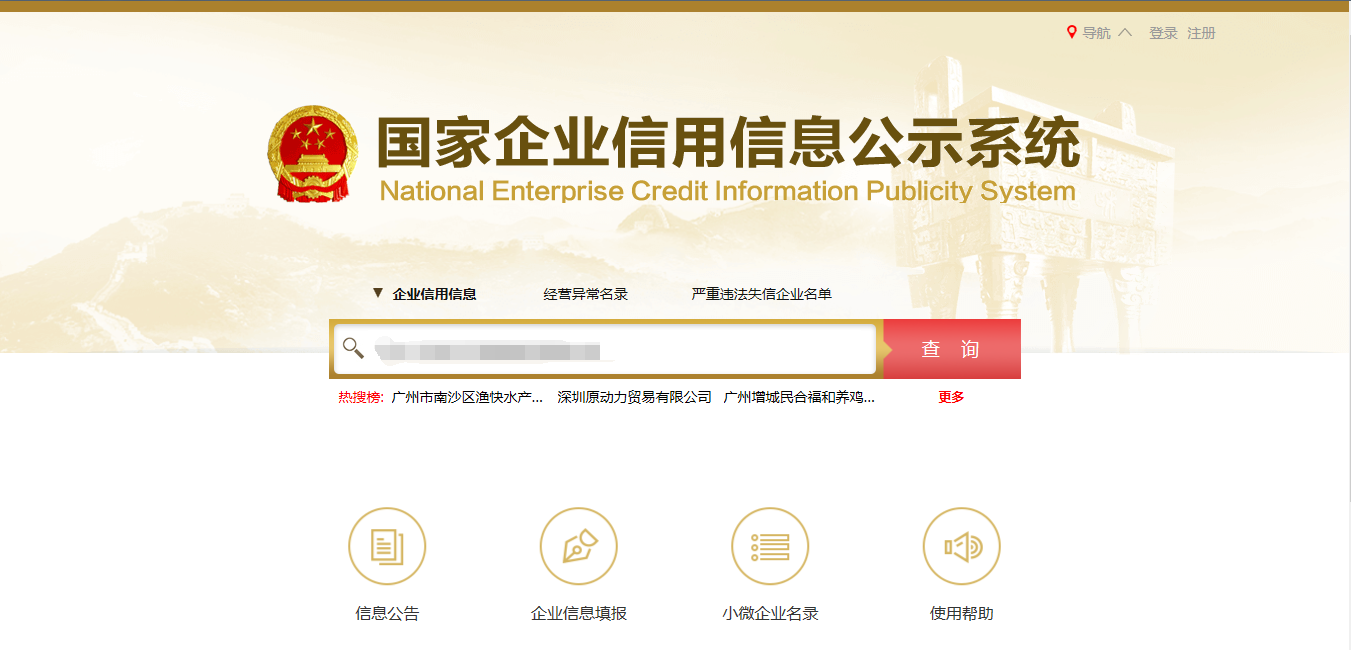 2.点击进入企业界面。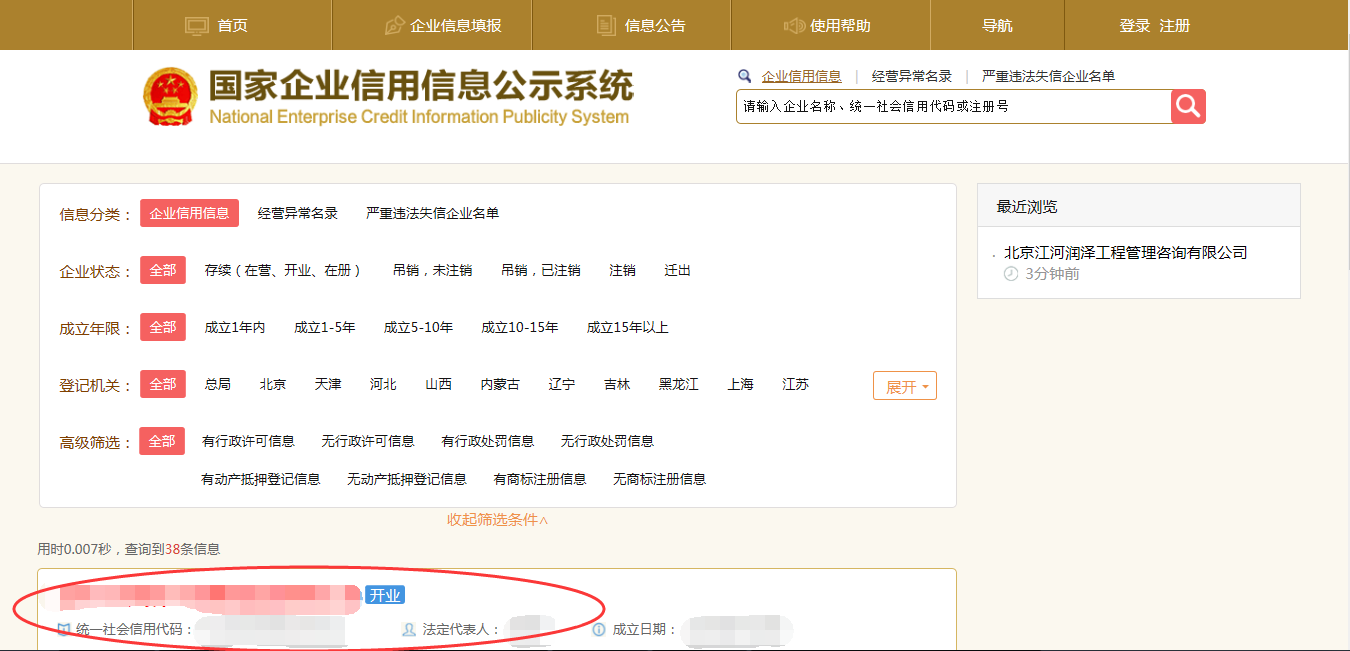 3、点击“列入严重违法失信企业名单（黑名单）信息”，查询后截图。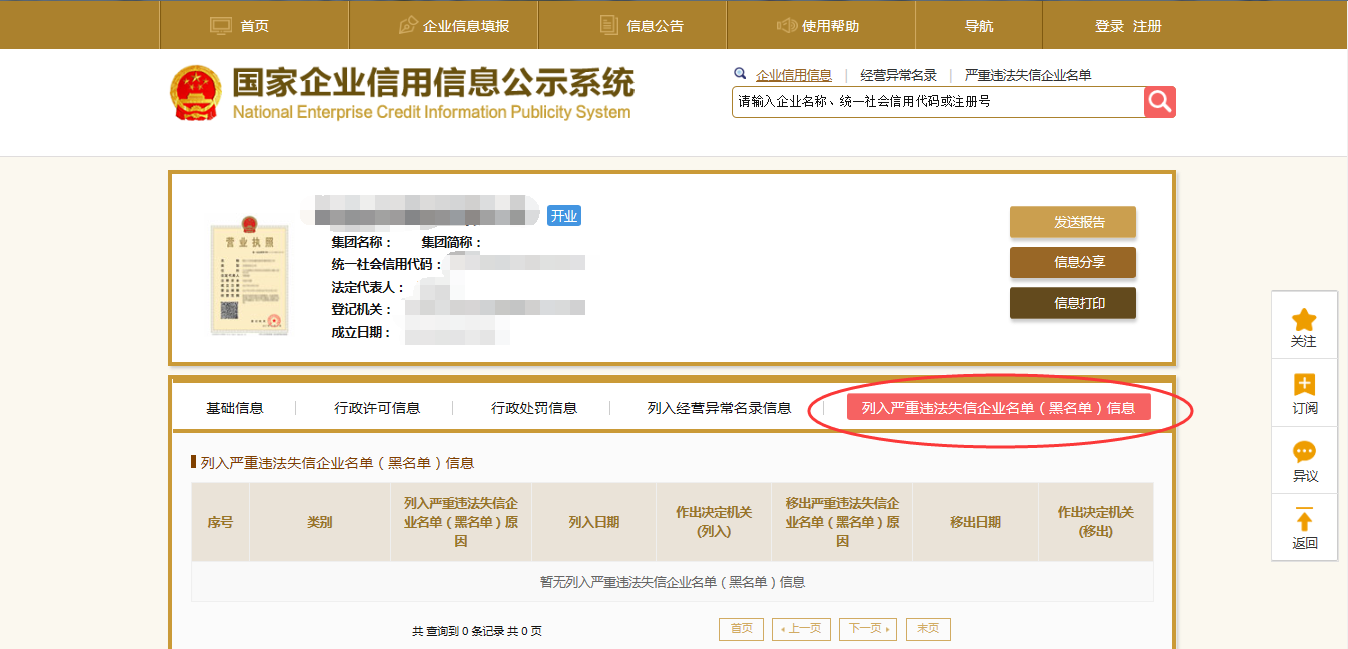 附件四：信用中国查询方式1.国家信息中心主办“信用中国”网站地址：http://www.creditchina.gov.cn打开网页后，点击“信用服务”。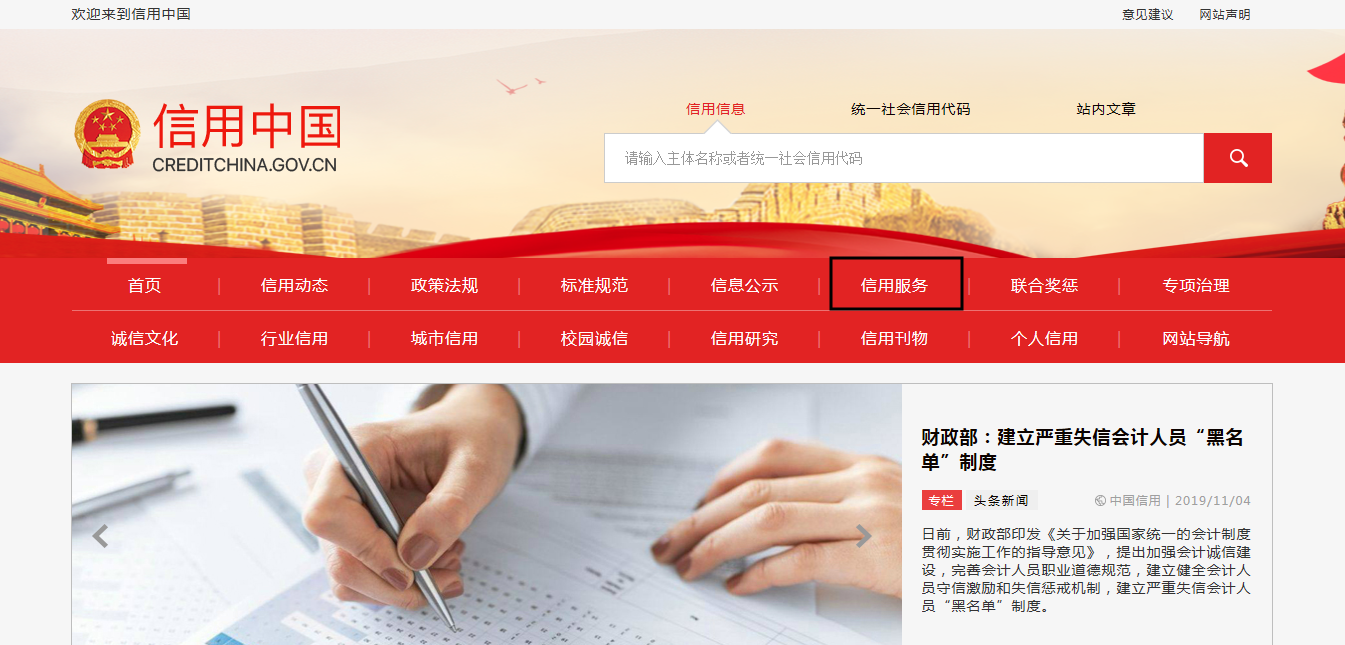 2.在以下页面中点击“失信被执行人”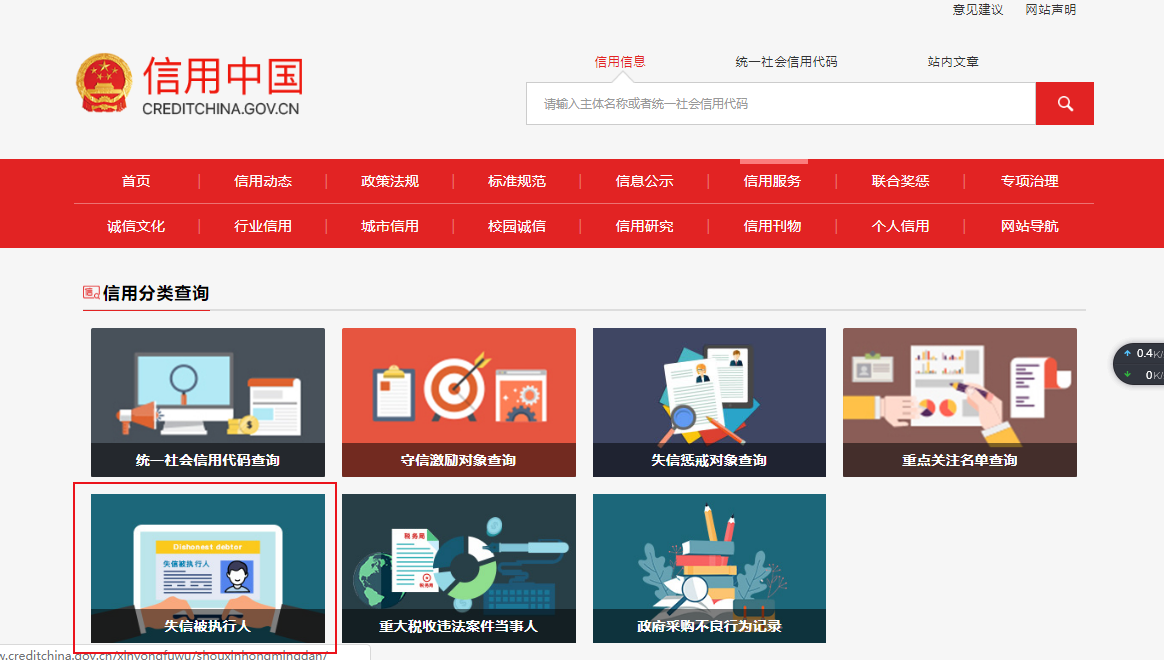 3.在弹出窗口进入链接网站，在查询窗口输入查询企业名称，将查询结果截图。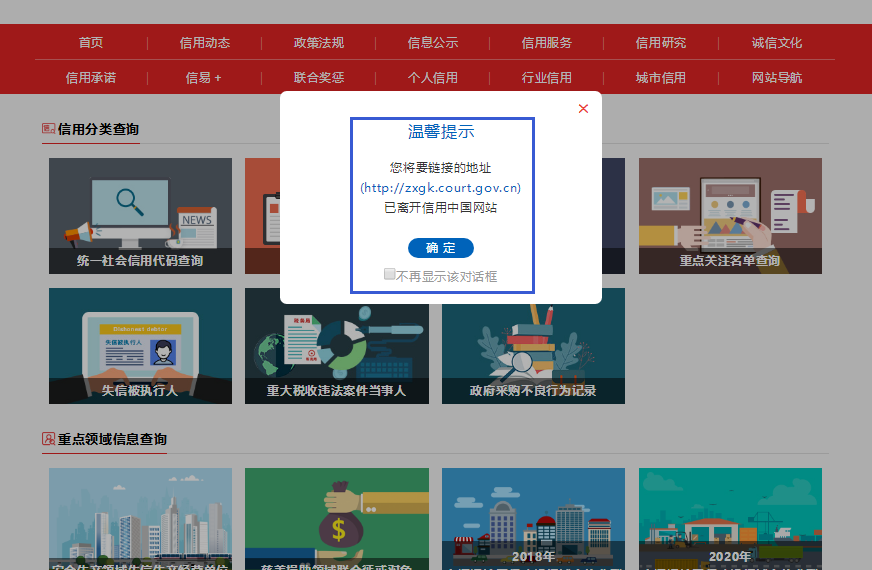 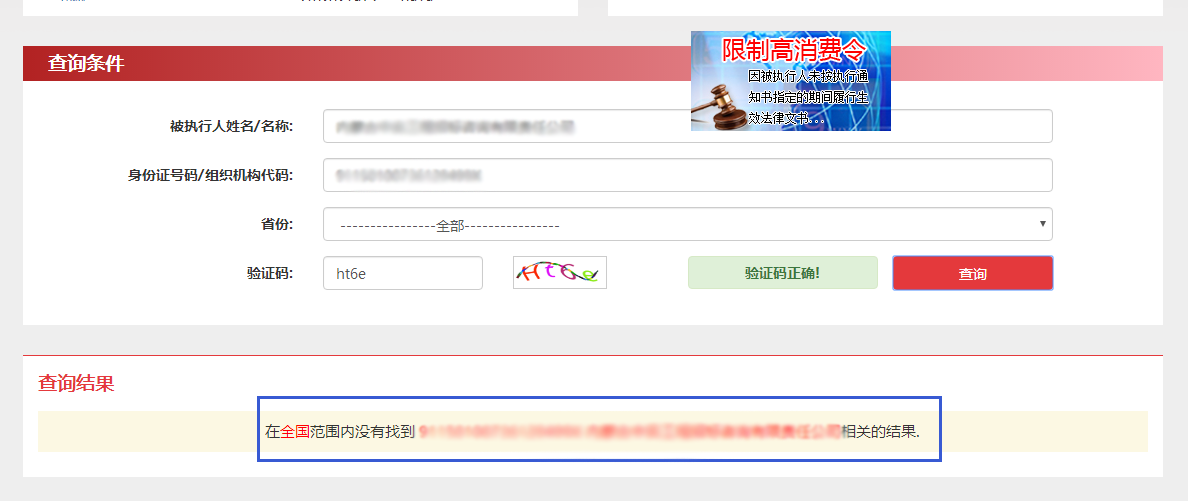 附件五：中国裁判文书网查询方式1.供应商查询（1）打开“中国裁判文书网”网站（http://wenshu.court.gov.cn/），点击高级检索；（2）在全文检索中输入“行贿罪”，并选择“全文”；（3）在“当事人”处输入供应商全称；（4）在裁判日期范围选择近三年，点击检索；（5）截取成功截图如下（须截取到左上角的时间）。2.企业法定代表人查询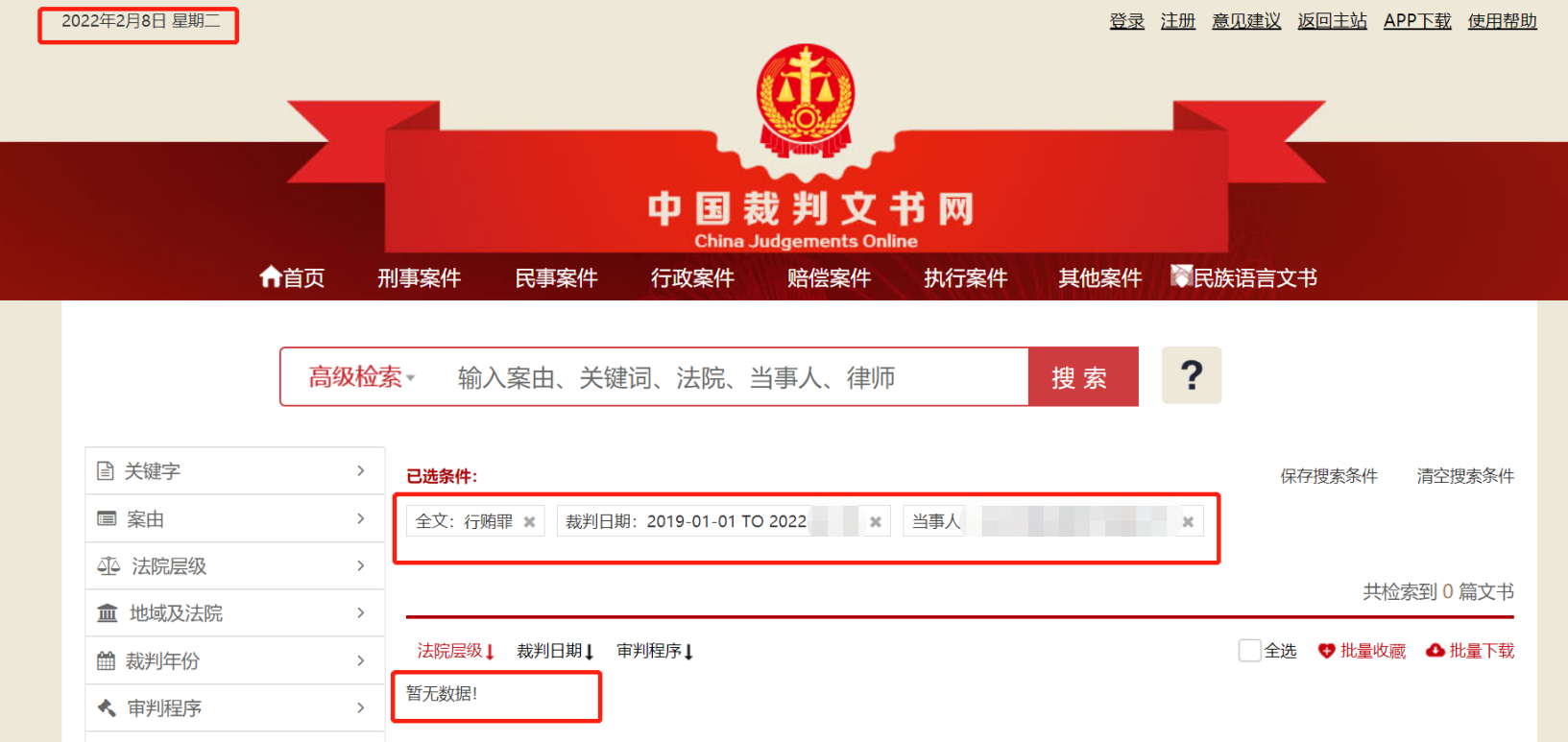 （1）打开“中国裁判文书网”网站（http://wenshu.court.gov.cn/），点击高级检索；（2）在全文检索中输入“行贿罪”，并选择“全文”，在“当事人”处输入企业法定代表人姓名；（3）在裁判日期范围选择近三年，点击检索；（4）然后点击保存搜索条件；再次点击高级检索，在全文检索中输入供应商全称，并选择“全文”，点击检索；（5）截取成功截图如下（须截取到左上角的时间）。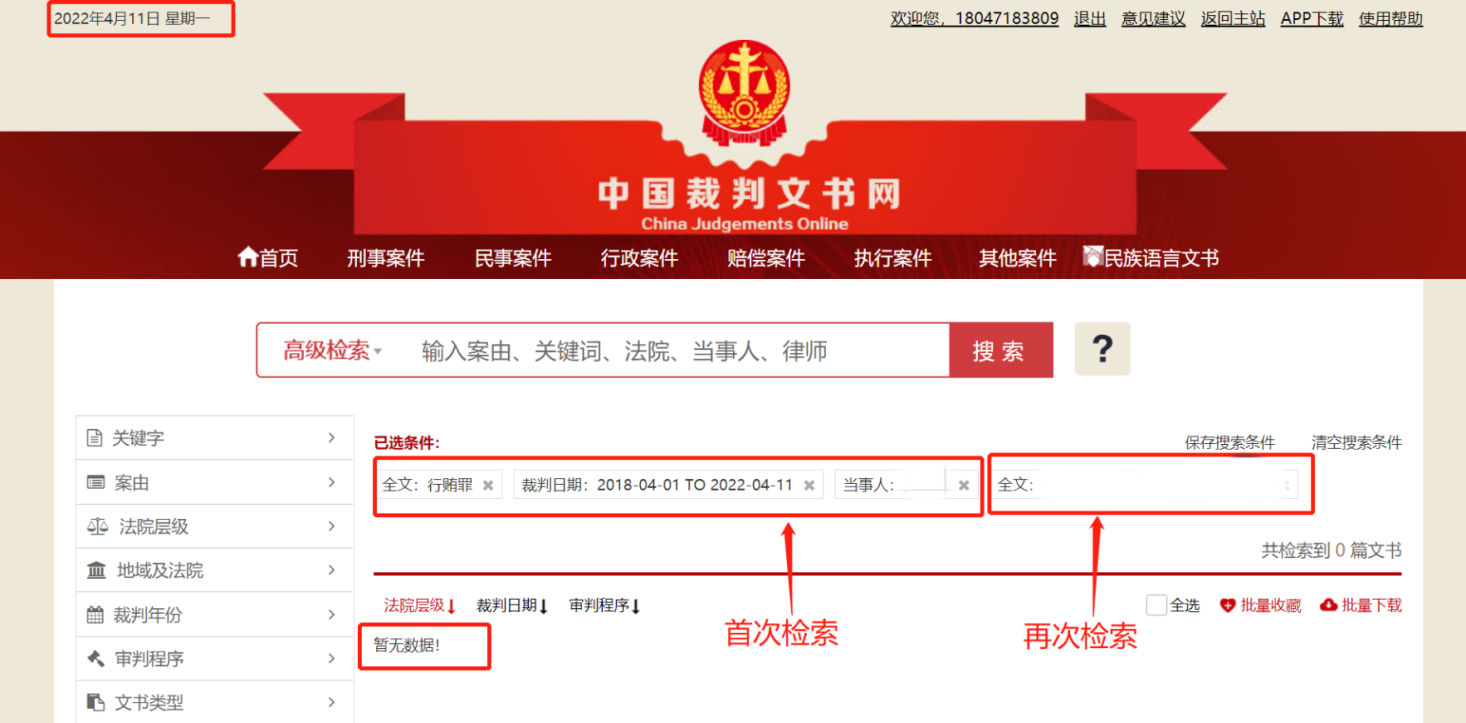 法定代表人身份证扫描件法定代表人身份证扫描件供 应 商：                      （盖单位章）法定代表人或其委托代理人：          （签字）地址：                                      电话：                       年        月        日